Corlett Bolton & Co. Current Wills Price List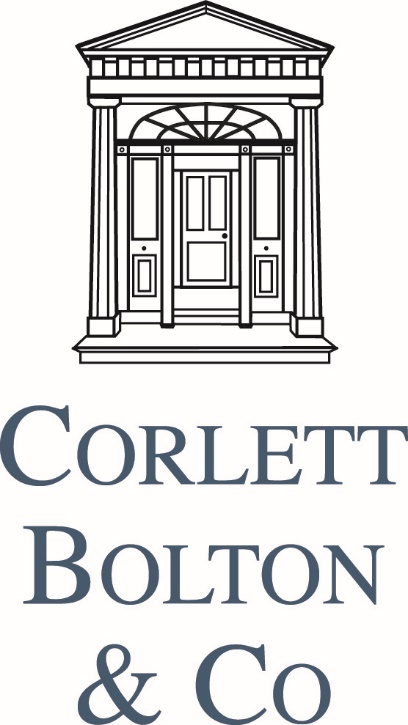 Our prices are based on the proviso that your will is simple and 
instructions to be executed are straight forward. Any extra work required
will be charged at an advocate’s usual hourly rate as detailed below:If you would like us to store your Will in our safe custody, a one off payment of £40 will be required per document.All quoted rates are exclusive of VAT. In addition to the quoted rates there may be disbursements (expenses incurred) and VAT included in our invoice.Single Will£420Mirror Wills£490Single EPA£370Mirror EPAs£450Single Codicil£150Mirror Codicils£180POSITIONRATE PER HOURAdvocate (Senior)£350Advocate 10+ Years Advocate 2+ Years£230£225Advocate £215Trainee Advocate£192